                                                                                                                          ПРОЕКТРЕСПУБЛИКА  ДАГЕСТАНАДМИНИСТРАЦИЯ МУНИЦИПАЛЬНОГО  РАЙОНА«МАГАРАМКЕНТСКИЙ  РАЙОН» ПОСТАНОВЛЕНИЕ № 294«20»        05        2019г.                                                                                         с.Магарамкент.О работе детско-юношеских спортивных школ  района__________________________________________________________________В настоящее время в муниципальном районе функционируют  3 муниципальные детско-юношеские спортивные школы и одна школа, подведомственная Министерству по физической культуре и спорта Республики Дагестан. В 27-ми населенных пунктах Магарамкентского района функционируют 32 филиала данных спортивных школ.	Детско-юношеские спортивные школы  района предоставляет возможность заниматься детям 14 видами спорта, наиболее популярны: футбол - им занимаются 889 человек, дзюдо – 682 человека, вольная борьба - 539 человек. Всего численность занимающихся в детско-юношеских спортивных школах  в 2018-2019 учебном году составляет 3280  человек. В  детско-юношеских спортивных школах района  функционируют 37 начальных групп с 1049 обучающимися и 47 учебно-тренировочных групп с 2231 учащимся.Физкультурно-спортивные мероприятия и соревнования проводятся в соответствии   с    годовым   календарным планом спортивно-массовых мероприятий.С каждым годом количество проводимых в районе физкультурно-оздоровительных и спортивно-массовых мероприятий по различным видам спорта увеличивается. 	Стали традиционными спортивные мероприятия, посвященные памятным и знаменательным датам, профессиональному празднику Дню физкультурника, Республиканские соревнования на призы Главы муниципального района, открытые турниры по футболу.	 Ежегодно проводятся «Дни здоровья», районные Спартакиады среди взрослых и учащихся общеобразовательных школ.Одним из объективных показателей качества работы детско-юношеских спортивных школ является участие в соревнованиях различных уровней и результативность выступлений.	В 2018 году учащиеся детско-юношеских спортивных школ приняли участие практически во всех мероприятиях, предусмотренных Единым календарным планом. Это 129 спортивно-массовых мероприятий (в 2017 году – 123, в 2016 году – 110 мероприятий).За 2018-2019 учебный год воспитанники детско-юношеских спортивных школ приняли  участие по 11 видам спорта в 21 республиканском первенстве, 4-х первенствах СКФО, одном международном турнире  и добились определенных успехов.	В детско-юношеских спортивных школах ведется целенаправленная работа по патриотическому воспитанию обучающихся. 	В этом направлении воспитанники детско-юношеских спортивных школ принимают активное участие в таких спортивно-массовых мероприятиях как «Зарница», «А ну-ка, парни!», посвященных «Дню Защитника Отечества», первенства района по дзюдо, вольной борьбе и армспорту, посвященных Дню Победы, Республиканский турнир по вольной борьбе среди юношей памяти Героя Советского Союза Абаса Исрафилова.          	На сегодняшний день в детско-юношеских спортивных школах  сохраняются некоторые проблемы. 	Одной из серьезных проблем  в  районе  остается  низкий  уровень   обеспеченности   детско - юношеских   спортивных    школ   помещениями  для занятий.              Из-за отсутствия собственных помещений занятия в некоторых  учебно-тренировочных группах спортивных школ проводятся в зрительных залах учреждений культуры.	Помещение для стрельбы из пневматической винтовки (тир) находится в ветхом состоянии, в связи с чем  невозможно на должном уровне  организовать  сдачу нормативов ГТО по стрельбе.           Слабо  осуществляется  наглядная спортивная агитация.  Она нуждается  в  обновлении  на  спортивных  сооружениях.	Материально-техническая база спортивных объектов укомплектована не в полной мере. Большинство спортивных залов требует ремонта и не обеспечены необходимым спортивным инвентарем. 	Необходимо улучшить состояние футбольных полей в сельских поселениях.	Не уделяется должного внимания вопросам оздоровления и физической подготовки детей-инвалидов. Здания спортивных школ не оснащены охранно-пожарной сигнализацией с выводом на пульт ЕДДС, системой оповещения людей в случае возникновения пожара, в наличии имеются всего лишь средства пожаротушения.	В целях улучшения работы детско-юношеских спортивных школ  муниципального района  постановляю:Информацию заместителя начальника Управления образования администрации МР «Магарамкентский район» Муртазаева Л.С.  «О работе детско-юношеских спортивных школ  района» принять к сведению.       2. Рекомендовать главам  сельских поселений:          предусмотреть финансовые средства на ограждение футбольных полей, расположенных на территории сельского поселения;          запретить осуществление хозяйственной или иной другой  деятельности по периметру территорий футбольных полей.МКУ «Отдел  физической  культуры  и  спорта» МР «Магарамкентский район»:            изучить  состояние  физкультурно-оздоровительной   и спортивно  -  массовой  работы    в   муниципальном   районе   и  внести  предложения  по ее совершенствованию;обеспечить участие спортсменов в соревнованиях, предусмотренных календарным планом физкультурно-массовых мероприятий на 2019 год, и обязательное участие   в республиканских соревнованиях по основным видам спорта;продолжить работу по привлечению молодежи района к участию в спортивно-массовых мероприятиях и освещению результатов проведенных соревнований через средства массовой информации;           организовать совместно с Управлением образования администрации МР «Магарамкентский район» встречи воспитанников детско-юношеских спортивных школ района с выдающимися  спортсменами и  тренерами  в целях популяризации спорта.        4.Управлению образования администрации МР «Магарамкентский район»:           активнее вести пропаганду здорового образа жизни через урочную, внеклассную деятельность, организацию физкультурно-оздоровительной и спортивно-массовой работы в общеобразовательных школах;весь тренировочный процесс направить на массовое вовлечение детей и подростков к систематическим занятиям физической культурой и спортом, на повышение спортивного мастерства обучающихся; активизировать работу по сохранению и увеличению контингента занимающихся в детско-юношеских спортивных школ;обеспечить укрепление здоровья учащихся и их разностороннее физическое развитие путем организации тренировочного процесса в летний период на базе общеобразовательных школ;воспитывать у учащихся трудолюбие и сознательное отношение к тренировочным занятиям;добиваться максимальной посещаемости воспитанников на занятиях, использовать для этого разнообразные средства для мотивации учащихся к занятиям физической культурой и спортом;постоянно повышать профессиональный уровень педагогов через прохождение курсов повышения квалификации; во взаимодействии с подразделением по делам несовершеннолетних ОМВД России по Магарамкентскому району привлекать детей из группы «риска» к занятиям физической культурой и спортом.5. МКУ «Информационный центр» и МБУ «Редакция районной газеты "Самурдин сес" своевременно и в полном объеме освещать ход проведения спортивных мероприятий в районе.6. Контроль за исполнением настоящего постановления возложить на заместителя главы администрации муниципального района «Магарамкентский район» Абдуллаеву М.Н.Глава муниципального района                                                         Ф.З. Ахмедов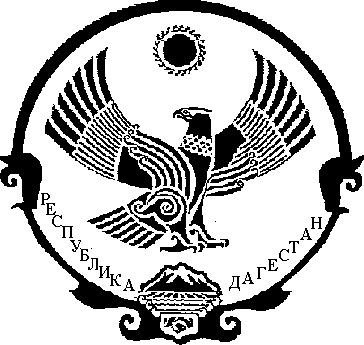 